Р/с 40204810600000000029    ГРКЦ НБ РЕСП. БУРЯТИЯ    г. Улан-Удэ БИК 048142001,   ИНН 0309006671671215, с. Клюевка, ул. Школьная, д. 1   факс и тел . 8(30138) 7-00-40    e-mail: kluevka@gmail.comПриказ № 3от 09 января 2020 годапо МБОУ «Клюевская СОШ»«О приеме граждан в 1 класс»На основании письма МП РФ от 22.01.2019 года № 03-140 «О приеме в 1 класс», положения о порядке приема граждан в МБОУ «Клюевская СОШ», положения о приеме в 1 класс МБОУ «Клюевская СОШ», приказа МКУ РУО Администрации МО «Кабанский район» № 23 от 16.09.2020 г., приказываю:Объявить о начале приема заявлений в 1 класс на 2020-2021 учебный год с 01.02.2020 г.;Прием заявлений в 1 класс для граждан, проживающих на закрепленной территории, завершить 30 июня текущего года;Для детей, не проживающих на закрепленной территории, прием заявлений в 1 класс начать с 1 июля 2020 года до момента заполнения свободных мест, но не позднее 5 сентября 2020года. Директор:            /И.В.Кабашная/Перечень документов, необходимых для зачисления в 1 класс:1.  Личное  заявление  родителя  (законного  представителя).2.  Согласие  на  обработку  персональных данных.3.  Свидетельство  о  рождении  ребёнка  (копия).4.  Паспорт  родителей  (законных  представителей)  (копия).5.  Справка  с  места  жительства.6.  СНИЛС ребенка, родителя  (законного  представителя).7.  Иные  документы  (по  желанию).Буряад Республикын «Кабанска аймаг» муниципальна байгуултын, муниципальна hангай хангамжатай юрэнхы hуралсалай эмхи «Клюевскын юрэнхы hуралсалай дунда hургуули»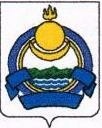 Муниципальное бюджетное общеобразовательное учреждение«Клюевская средняя общеобразовательная школа»МО «Кабанский район» Республика Бурятия